Rowan County, North Carolina recordsIndexBoone and Holemans - 2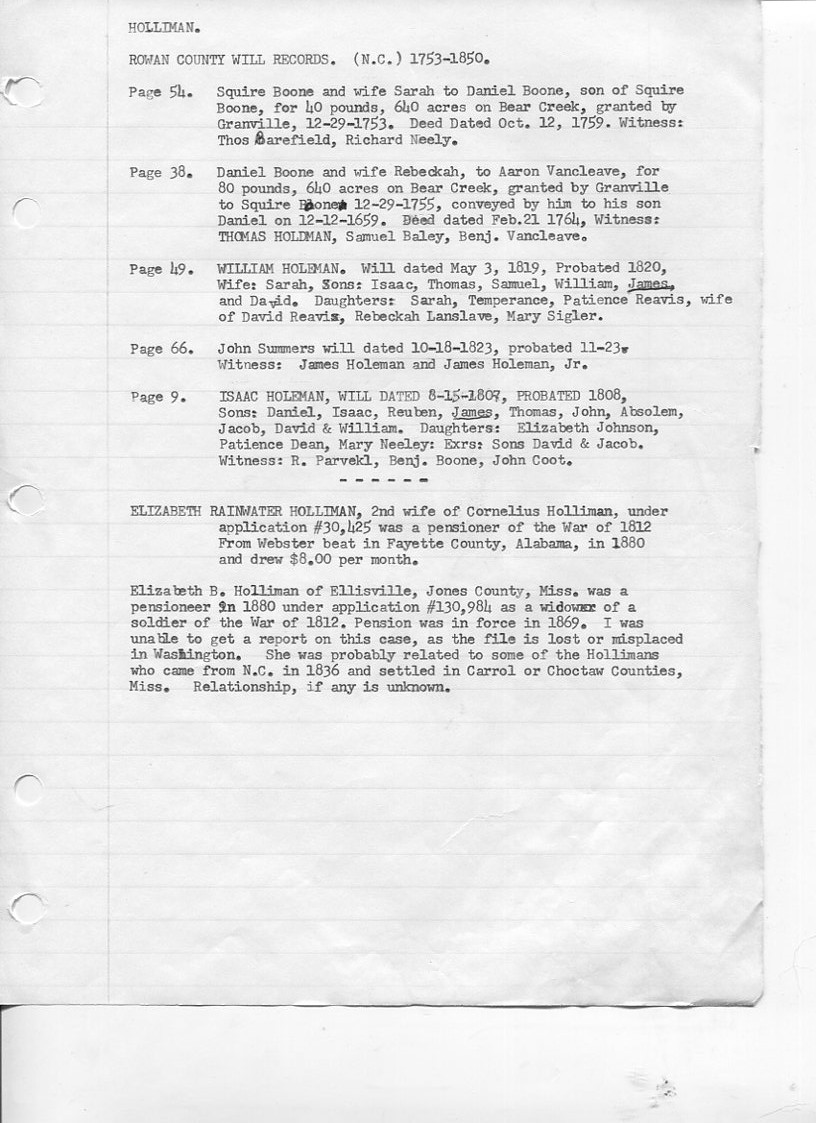 